28.04.2020 Drodzy Uczniowie!Proszę, aby osoby, które jeszcze nie wypełniły Formularza z zadaniami, ewentualnie nie otrzymały ode mnie e-maila, obowiązkowo się ze mną skontaktowały. Proszę wysyłać na mój adres mailowy zdjęcia pracy domowej do tematu „Szereg homologiczny kwasów karboksylowych”, ponieważ Wasza praca domowa również podlega ocenie, a niestety otrzymałam ilość prac niewspółmierną do ilości osób w klasie. 1. W tym tygodniu proszę zapisać w zeszycie następujący temat lekcji:Temat 1: Kwas metanowy.2. Pod tematem lekcji, proszę zapisać krótką notatkę dotyczącą informacji o kwasie metanowym:Kwas metanowy jest pierwszym przedstawicielem szeregu homologicznego kwasów karboksylowych. Jego nazwa zwyczajowa to kwas mrówkowy. Jego nazwa wywodzi się stąd, że został wyodrębiony z jadu mrówek. Występuje również w jadzie pszczół i w liściach pokrzyw.1. Wzór sumaryczny i strukturalny kwasu mrówkowego            HCOOH             wzór sumaryczny         wzór strukturalny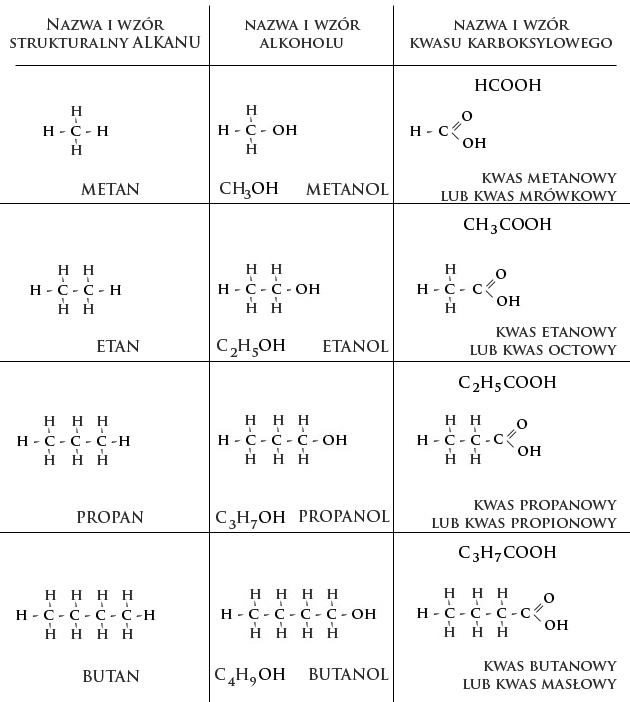 2. Właściwości fizyczne i chemiczne kwasu mrówkowego.Kwas metanowy jest palny, ulega tylko reakcji spalania całkowitego:2 HCOOH + O2 → 2 CO2 + 2 H2OKwas metanowy ulega również reakcji dysocjacji jonowej, zgodnie z równaniem:HCOOH  HCOO‾  + H+                                                                 3. Zastosowanie kwasu mrówkowegoKwas mrówkowy stosuje się do garbowania skór, produkcji barwników, w przemyśle włókienniczym oraz jako substancję bakteriobójczą.4. Dla lepszego zrozumienia tematu proszę obowiązkowo obejrzeć filmik, do którego poniżej zamieszczam link:https://www.youtube.com/watch?v=OlZsSCmWsKY Proszę ustawić na pasku czas 32:58-37:025. W ramach pracy domowej proszę rozwiązać zadanie 2 i 3 ze str. 163 z podręcznika. Zdjęcia pracy domowej proszę przesłać na mój adres e-mail: adka367@interia.eu najpóźniej do niedzieli (03.05.2020).30.04.20201. Proszę zapisać w zeszycie następujący temat lekcji:Temat 2: Kwas etanowy – część pierwsza.2. Pod tematem lekcji, proszę napisać krótką notatkę dotyczącą informacji o kwasie octowym:Kwas etanowy zajmuje drugie miejsce w szeregu homologicznym kwasów karboksylowych. Jego nazwa zwyczajowa to kwas octowy. 1. Wzór sumaryczny i strukturalny kwasu etanowego            CH3COOH             wzór sumaryczny       wzór strukturalny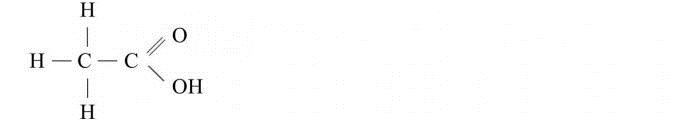 2. Otrzymywanie kwasu octowegoKwas octowy można otrzymać w procesie fermentacji octowej, który polega na utlenianiu etanolu do kwasu octowego pod wpływem enzymów wytwarzanych przez bakterie octowe:C2H5OH + O2  CH3COOH + H2O3. Badanie właściwości kwasu etanowegoW pierwszej kolejności proszę obejrzeć filmik z Nowej Ery udostępniony na youtube  Link: https://www.youtube.com/watch?v=yIii1R6FPVENastępnie proszę, na podstawie informacji zawartych w filmiku, napisać w pkt. 3 właściwości kwasu octowego, a mianowicie: stan skupienia, barwę, zapach, rozpuszczalność w wodzie i odczyn roztworu.4. Kwas etanowy, podobnie jak kwas metanowy i inne kwasy karboksylowe, ulega dysocjacji jonowej:CH3COOH  CH3COO‾  + H+                                                                 5. Kwas octowy ulega reakcji:- spalania całkowitego CH3COOH + 2 O2 → 2 CO2 + 2 H2O - półspalania  CH3COOH + O2 → 2 CO + 2 H2O Kwas octowy nie ulega reakcji spalania niecałkowitego.3. W ramach pracy domowej proszę napisać zastosowanie kwasu etanowego.Pozdrawiam Was serdecznie i życzę dużo zdrowia!Właściwości kwasu metanowegoWłaściwości kwasu metanowegofizycznechemicznecieczma ostry, duszacy zapachbezbarwnytrującybardzo dobrze rozpuszcza się w wodziepowoduje oparzeniaposiada odczyn kwasowyulega reakcji spalania całkowitegoulega reakcji dysocjacji jonowej